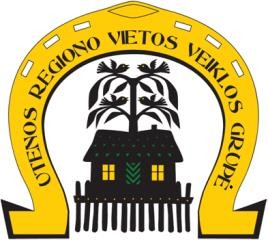 UTENOS REGIONO VVG SUVAŽIAVIMO (VISUOTINIO SUSIRINKIMO) POSĖDŽIO PRELIMINARI DARBOTVARKĖ2022 m. balandžio 26 d. 16.30 val., Taikos g. 6, UtenaUtenos regiono VVG veiklos ataskaita už 2021 m.Utenos regiono VVG finansinė ir revizoriaus ataskaita už 2021 m.Dėl gautų prašymų dėl išstojimo iš Utenos regiono VVG narių.Dėl naujų narių priėmimo.Dėl Utenos regiono VVG valdybos rinkimų.Einamieji klausimai.